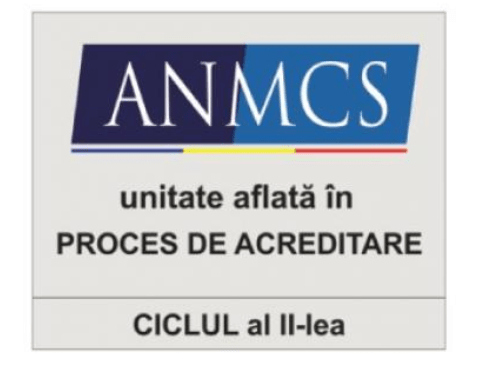  SPITALUL DR. KARL DIEL JIMBOLIA STR. CONTELE CSEKONICS, NR. 4, LOC. JIMBOLIA, JUD TIMIȘ Tel 0256360655, fax 0256360682, email: office@spitaluljimbolia.ro, Web: spitaluljimbolia.roOPERATOR DE DATE CU CARACTER PERSONALE  ÎNREGISTRAT LA ANSPSCP CU NR. 36242DOCUMENTE NECESARE INTERNĂRIICard de sănătateAct de identitateCard european de sănătate, pentru cetățeni străini Bilet Trimitere (recomandare de internare) de la un medic specialist sau medic de familie aflat in relatie contractuala cu casele de asigurari de sanatate.Adeverință eliberată de CASS TIMIȘ pentru depunere cerere de obținere card-duplicat ( pentru cazul În care ați pierdut cardul) formular european de asigurare avizat de CASS, pentru cetățeni români care lucrează în străinătatePentru eliberarea concediului medical la externare, pacienții vor prezenta adeverințe de la locul de muncă , specifice acestui scop.DOCUMENTE NECESARE ACORDĂRII UNUI CONSULT ÎN AMBULATORIU SAU PENNTRU SERVICII PARACLINICECard de sănătateAct de identitateCard european de sănătate, pentru cetățeni străini Bilet Trimitere de la un medic specialist sau medic de familie aflat in relatie contractuala cu casele de asigurari de sanatate.Adeverință eliberată de CASS TIMIȘ pentru depunere cerere de obținere card-duplicat ( pentru cazul în care ați pierdut cardul) formular european de asigurare avizat de CASS, pentru cetățeni români care lucrează în străinătatePentru pacienți minori se va prezenta certificatul de naștere.Pentru concediu medical, asiguratul va prezenta o adeverință de la locul de muncă.MANAGER,CÎRLIG DANIELA